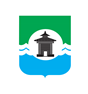 27.04.2022 года № 301РОССИЙСКАЯ ФЕДЕРАЦИЯИРКУТСКАЯ ОБЛАСТЬДУМА БРАТСКОГО РАЙОНАРЕШЕНИЕО внесении изменений в решение Думы Братского района от 28.12.2021 года № 252 «О бюджете муниципального образования «Братский район» на 2022 год и на плановый период 2023 и 2024 годов»Руководствуясь Бюджетным кодексом Российской Федерации, статьями 15, 52, 242.26, Федерального закона от 06.10.2003 года № 131-ФЗ «Об общих принципах организации местного самоуправления в Российской Федерации», Положением о бюджетном процессе в муниципальном образовании «Братский район», утвержденным решением Думы Братского района от 26.11.2014 года № 14, статьями 30, 46, 68 Устава муниципального образования «Братский район», Дума Братского районаРЕШИЛА:1. Внести в решение Думы Братского района от 28.12.2021 года № 252 «О бюджете муниципального образования «Братский район» на 2022 год и на плановый период 2023 и 2024 годов» (далее – решение) следующие изменения:1.1. Дополнить решение пунктом 23 (1) следующего содержания:«23 (1). Установить, что в соответствии со статьей 242.26 Бюджетного кодекса Российской Федерации казначейскому сопровождению подлежат следующие средства местного бюджета с последующим подтверждением их использования в соответствии с условиями и (или) целями, установленными при предоставлении указанных средств:1) авансовые платежи по муниципальным контрактам о поставке товаров, выполнении работ, оказании услуг, заключаемым на сумму 50 000,0 тыс. рублей и более;2) авансовые платежи по контрактам (договорам) о поставке товаров, выполнении работ, оказании услуг, заключаемым исполнителями и соисполнителями в рамках исполнения указанного в подпункте 1 пункта 23 (1) настоящего решения муниципальных контрактов (контрактов (договоров)) о поставке товаров, выполнении работ, оказании услуг.».2. Настоящее решение подлежит официальному опубликованию в газете «Братский район».3. Настоящее решение вступает в силу с момента официального опубликования.Председатель Думы Братского района __________________С.В. КоротченкоМэр Братского района __________________А.С. Дубровин